Základný rámec pre spracovanie informácií do sumarizačnej správy k monitorovacej správe PRE PODAKTIVITU 2Monitorované obdobie:  1.januára 2022 – 28. február 2023Názov samosprávneho kraja:  	Žilinský samosprávny krajVypracovali: 			Veronika Střelcová, Lucia Lašová, Martina RemencováDátum vypracovania: 		7.3.2023Vytvorenie pracovných miest koordinátorov participácieTermín vytvorenia pracovných miest a ich priradenie v organizačnej štruktúre: Rozhodnutím predsedníčky ŽSK č. 53 o zmene organizačnej štruktúry zo dňa 30.12.2021 sa s účinnosťou od 15. januára 2022  v organizačnom útvare „kancelária predsedníčky ŽSK“ vytvorilo nové pracovisko s názvom „pracovisko participatívnej politiky“ a v ňom sa vytvorili tri pracovné pozície „koordinátor participácie.“Termín a miesto zverejnenia výberového konania: Výberové konanie bolo zverejnené štandardným spôsobom:na webovom portáli: www.profesia.sk – od 8.11.2021 do 22.11.2021na webovom sídle ŽSK: www.zilinskazupa.sk – od 8.11.2021https://www.zilinskazupa.sk/sk/vyberove-konanie/vyberove-konanie-detail.html?idKonania=OP/%C5%BDSK/23/2021na Facebookovom profile ŽSKna výveske pred budovou Úradu ŽSKPočet prihlásených uchádzačov:19 prihlásených uchádzačovTermín konania výberových konaní: Termín výberového konania bol 1.12.2021Zloženie výberovej komisie: Mgr. Ľudmila Kučáková - riaditeľka kancelárie predsedníčky ŽSK Ing. Lenka Mravcová Vaníčková - odborníčka, seniorka analytička a metodička pre činnosti v oblasti regionálneho rozvojaVýsledok výberového konania: Bol vybratý uchádzač OP/ŽSK/23/2021/1 Mgr. Veronika Střelcová, PhD. – uzatvorená pracovná zmluva, hlavný pracovný pomer od 15.1.2022 na dobu určitú do ukončenia projektu, najneskôr do 31.8.2023.Z interných zamestnancov: Mgr. Martina Remencová zmenila pracovnú pozíciu „hovorkyňa“  na „koordinátor participácie“ a organizačný útvar „oddelenie komunikácie“ na „pracovisko participatívnej politiky“Mgr. Lucia Lašová zmenila pracovnú pozíciu „odborný referent“  na „koordinátor participácie“ a organizačný útvar „oddelenie protokolu a informácií“ na „pracovisko participatívnej politiky“Nadriadená kontaktná osoba/zamestnanec: V zmysle organizačnej štruktúra je priamou nadriadenou riaditeľka kancelárie predsedníčky ŽSK, Mgr. Ľudmila Kučáková.Zmeny na projekte: Personálne zmeny na pozíciách „koordinátor participácie“ od ich vzniku neboli.Diagnostika a mapovanie podmienok pre participáciu (kvalita zabezpečenia a riadenia participácie)1. fáza diagnostiky: Zber dát a realizácia rozhovorov na úradoch: Zber dát za účelom diagnostiky potrieb pre participáciu v rámci krajského úradu bol založený na štruktúrovaných osobných rozhovoroch s vybranými kľúčovými aktérmi v rámci vedenia kraja a krajského úradu v rozmedzí cca troch týždňov od 5. mája do 2. júna 2022. Väčšina rozhovorov sa uskutočnila medzi 5. a 13. májom. V dvoch prípadoch bol dotazník vyplnený online priamo respondentom bez účasti koordinátora, k čomu sa pristúpilo na vlastnú žiadosť respondentov. Výber kľúčových aktérov navrhli koordinátorky participácie, ktoré rozhovory aj osobne realizovali. Cieľom boli riaditeľky a riaditelia odborov a vedúci/e pracovníci/čky. Zastúpených bolo aj niekoľko odborných referentov/iek či Na základe prvotného výberu bolo identifikovaných 37 kľúčových aktérov, z ktorých štyri subjekty kraj zriaďuje mimo vlastnej organizačnej štruktúry za účelom riešenia osobitnej agendy. Rozhovor sa uskutočnil aj s tromi krajskými podpredsedami. Tieto výstupy neboli zradené do celkového hodnotenia. Výber v mnohých prípadov kopíroval zástupcov a zástupkyne samosprávy, ktorých odporučili respondenti a respondentky počas rozhovorov ako relevantné osoby pre participatívne plánovanie. Na dotazník nakoniec odpovedalo 33 osôb. Rozhovory trvali v rozmedzí od cca 30 do 90 minút. Rozhovory boli pre účel podrobného zaznamenania odpovedí do dotazníka nahrávané (okrem jedného rozhovoru s respondentkou, ktorá nastúpila na úrad nedávno a jej odpovede boli natoľko stručné, že ich bolo možné hneď zaznamenať; nenahrávali sa tiež tri dotazníky vyplnené online). Rozhovory boli následne prepísané za účelom dátovej analýzy a nahrávky boli zmazané. Prepísaných bolo celkom 31 dotazníkov. Zozbierané dáta boli analyzované koordinátorkami participácie a na záver boli navrhnuté odporúčania ďalších krokov na zavedenie participatívneho plánovania a participatívnych procesov na Úrade Žilinského samosprávneho kraja.Zoznam oslovených odborov/pracovísk:Odbor kultúryOddelenie cyklodopravy a dopravných staviebOdbor zdravotníctvaOdbor sociálnych vecíSprostredkovateľský orgán pod riadiacim orgánom pre Integrovaný regionálny operačný program Útvar hodnoty za peniaze ŽSKKancelária predsedníčkyIntegrovaná doprava Žilinského kraja, s.r.o.Odbor správy majetku a investíciíOddelenie správy majetkuOddelenie nakladania s majetkomOddelenie európskych projektov Odbor regionálneho rozvoja Oddelenia stratégie regionálneho rozvoja, územného plánovania a životného prostrediaOdbor školstva a športuRiaditeľ úradu ŽSKPodpredseda Žilinského samosprávneho krajaOdbor dopravyOdbor ekonomickýOddelenie informatikyOddelenie interného auditu a činností orgánov krajaRozvojová agentúra ŽSKKrajská organizácia cestovného ruchu Žilinský turistický krajSekcia pre mládež ŽSKMenný zoznam oslovených účastníkov a dátumy:Mgr. Filip Lehotský – odborný referent, oddelenie komunikácie – 5.5.2022PhDr. Gabriela Podolanová – správkyňa Nadácie pre podporu rodiny ŽSK – 5.5.2022Ing. Katarína Náhliková – samostatný odborný referent, oddelenie stratégie regionálneho rozvoja, územného plánovania a život. prostredia Odboru regionálneho rozvoja – 5.5.2022Ing. Peter Weber – podpredseda ŽSK – 5.5.2022Ing. Roman Kučerák – vedúci oddelenia informatiky ŽSK – 6.5.2022Mgr. Martin Hromada – riaditeľ odboru kultúry ŽSK – 6.5.2022Mgr. Ľuboš Berešík – riaditeľ odboru školstva a športu ŽSK na základe poverenia – 10.5.2022Mgr. Jana Špiláková – odborná referentka, odbor regionálneho rozvoja ŽSK – 10.5.2022Mgr. Ľudmila Kučáková – riaditeľka Kancelárie predsedníčky ŽSK – 10.5.2022Ing. Miriam Skácelová – vedúca oddelenia stratégie, odbor regionálneho rozvoja – 11.5.2022Ing. Ján Pavlík, PhD. – riaditeľ odboru regionálneho rozvoja ŽSK – 11.5.2022Bc. Dušan Kubička – odborný referent, odbor regionálneho rozvoja ŽSK – 11.5.2022Mgr. Ing. Ondrej Buzala MHA, MBA – riaditeľ Úradu ŽSK – 11.5.2022Ing. Peter Mráz – vedúci oddelenia cyklodopravy a dopravných stavieb – 11.5.2022Mgr. Katarína Janurová – riaditeľka Rozvojovej agentúry ŽSK – 11. 5. 2022Ing. Katarína Gazdíková – riaditeľka odboru ekonomického ŽSK – 12.5.2022Ing. Ivan Rončák – samostatný odborný referent, Útvar hodnoty za peniaze ŽSK – 12.5.2022JUDr. Elena Sivová – riaditeľka Odboru verejného obstarávania, investícií a nakladania s majetkom – 12.5.2022Ing. Gabriela Tisoňová, PhD. – riaditeľka odboru dopravy ŽSK – 13.5.2022Ing. Peter Šimčák - samostatný odborný referent, Útvar hodnoty za peniaze ŽSK – 13.5.2022Ing. Renáta Neslušanová – riaditeľka odboru SO pre IROP 13.5.2022Ing. Peter Mrvečka – riaditeľ odboru správy majetku a investícií ŽSK – 17.5.2022Ing. Michal Patúš – vedúci odd. projektov EÚ Odboru regionálneho rozvoja ŽSK – 17.5. 2022Ing. Richard Staškovan – konateľ spoločnosti Integrovaná doprava Žilinského kraja – 19.5.2022Mgr. Ing. Sylvie Milová – samostatná odborná referentka, oddelenie interného auditu a činností orgánov kraja - 26.5.2022PhDr.Silvia Pekarčíková, MPH, MPA – riaditeľka odboru zdravotníctva ŽSK – 23.5.2022Ing. Andrea Francistyová – vedúca oddelenia nakladania s majetkom, odbor správy majetku a investícií – 18.5.2022Ing. Iveta Chabadová – výkonná riaditeľka Krajskej organizácie cestovného ruchu – 23.5.2022Marcel Rypák – koordinátor projektov, Sekcia pre mládež ŽSK – 23.5.2022 Ing. Iveta Ďurišová, MBA – riaditeľka Odboru sociálnych vecí ŽSK – 2.6.2022Nasledoval doplňujúci zber dát v rámci identifikovaných prioritných agend pre podrobné nastavenie ďalších krokov, priorít a harmonogramu v priebehu mesiacov júl a august 2022Interpretácia dát a spracovanie výstupu z diagnostiky: Výstup sme prezentovali v dvoch kolách:Zamestnanci/kyne30. júna 2022 o 8:30 v Klubovni Úradu ŽSK – stretnutie bolo vedené ako workshop a prinieslo inšpirácie na kooperáciu v rámci úradu aj navonokRiaditelia/ky13. júla v rámci Rady riaditeľov – pravidelný formát stretávania sa, odprezentované boli výstupy diagnostiky participácie, zistené témy.Dátum konania: 13. 07. 2022 (STREDA) od 09:00 do 10:30hodMiesto konania: Zasadačka predsedníčky ŽSKOrganizačný útvar: riaditeľ Úradu ŽSKVedenie porady: Mgr. Ing. Ondrej Buzala MHA, MBATéma porady: Rada riaditeľovProgram:ÚvodInformácie riaditeľa Úradu ŽSK Plnenie predchádzajúcich úlohPrezentácia plnenia úloh po odboroch a oddeleniach Pokračujúce a nové úlohyRôzneZáverParticipatívna politika - výsledky a zistenia participácieVedenie úradu ŽSKPrezentácia a schválenie navrhovaných tém – júl 2022 /18.7.2022/2. fáza diagnostiky – vedúci odborov a riaditelia úradov: manažovanie stretnutí so zástupcami vybraných vedúcich odborov a riaditeľa úradu pre expertov ÚSV ROS Cieľom 2. fázy diagnostiky je získať informácie a dáta, ktoré budú slúžiť pre povinný výstup za jednotlivé kraje – tým je materiál Diagnostika stavu a podmienok pre participáciu na úrovni zapojených samosprávnych krajov. Diagnostika je povinnou fázou a činnosťou, ktorá je definovaná a určená projektom. Cieľom je vyzbierať dodatočné informácie, ktoré zabezpečia podklady pre spracovanie procesných máp pre riadenie participatívnych procesov, ukotvenie Participatívnej jednotky v organizačnej štruktúre úradu a spracovanie návrhu pre optimalizáciu a štandardizáciu participatívnych procesov na úradoch, ktorá bude podporená ich formalizáciou (napr. interná smernica. Dáta budú slúžiť aj pre spracovanie záverečnej analýzy Aká je prax participatívnej tvorby verejných politík v prostredí regionálnej územnej samosprávy?, ktorá je výstupom z realizácie podaktivity 2, popisujúcej stav a podmienky pre participáciu na úrovni zapojených krajov, intervenciu na podporu budovania kapacít pre participáciu, priebeh projektu a jeho výsledky. Rozhovory realizovali experti ÚSV ROS (4 metodici/analytici) prezenčne v dňoch 8. – 9. 2. 2023 na Úrade Žilinského samosprávneho kraja v Žiline podľa harmonogramu, ktorý vopred pripravili koordinátorky participácie v rámci časových možností jednotlivých riaditeľov. Jeden rozhovor bol z dôvodu PN riaditeľky odložený a realizovaný formou online. Menný zoznam realizovaných rozhovorov:Identifikácia participatívnych zadaní a projektov, verejných politík, ktoré sa majú realizovať participatívne v rámci podaktivity 2 Zoznam politík a zadaní, ktoré boli diskutované (podľa zadávateľa)Odbor regionálneho rozvoja Spolupráca v území Národného parku Malá Fatra – členstvo kraja v Rade Národného parku – nominácia na Ministerstvo životného prostredia SR – mediačno-advokačný proces;Koncepcia zadržiavania vody – mapovanie stakeholderov, dialóg v území;Koncepcia EVVO a/alebo realizácia vzdelávacieho Enviro-fóra;Pilotný projekt Envirocentra v obci Svarín – budova s potenciálom pre EVVO a NC NPNTRodová rovnosťOddelenie informatiky - Otvorené dáta – projekt transparentnosti a otvorených datasetovOdbor kultúry Mapovanie potrieb nositeľov nezriaďovanej kultúry v súvislosti s finančnou podporou a zapracovanie kultúrneho minima do vzdelávania Odbor sociálnych vecí – Fokusové skupiny s komunitou okolo zariadenia sociálnych služieb v Zákamennom na podporu procesu deinštitucionalizácie – výstavba komunitného zariadenia Riaditeľ úradu ŽSK/Manažérka kvality ŽSK- Interná participácia: Komunikácia, zdieľanie dát, revitalizácia priestorov úraduOdbor majetku a investícií - Celková stratégia znižovania energetickej náročnosti Odbor ekonomický - Participatívne dotácie – prepracovať proces tvorby a prerozdeľovania Odbor zdravotníctva - analýza dôveryhodnosti zdravotníctva v kompetencii ŽSK a posunu od posledného zberu dát. -PPP boli navrhnuté alternatívy parti procesu, ani jeden nevyhovoval potrebám OZ. Oddelenie ľudských zdrojov: lepšie pracovné prostredie a  lojalita zamestnancovŽSK sa zároveň stal súčasťou Iniciatívy pre otvorené vládnutie /OGP, cieľom ktorého je sieťovanie lokálnych stakeholderov a realizácia akčného plánu. Okrem vecných odborov bola realizovaná aj spolupráca s externými inštitúciami, menovite Sekcia pre mládež a Nadácia ŽSK: Práca s mládežou – prepájanie existujúcej Sekcie pre mládež ŽSK s úradom ŽSK a cielené vťahovanie do súvisiacich agend: Letná škola participácie, hľadanie potenciálu spolupráce a podpory činnosti Nadácie, prepojenie Krajskej knižnice s Nadáciou ŽSK vo veci kaviarneProjekt: Národný park Malá FatraZadanie: Téma Národného parku Malá Fatra (ďalej ako NP MF) bola pridelená pracovisku hneď po jeho vzniku v januári 2022. Naviazaná bola na list neštátnych vlastníkov lesov v NP MF združených v subjekte pod názvom Partnerstvo pre prírodný park Krivánska Malá Fatra (ďalej ako PPP KMF), adresovaný predsedníčke Žilinského samosprávneho kraja Erike Jurinovej. V liste vlastníci žiadali kraj o intervenciu v procesoch reformy národných parkov, ktorá súvisela s plánovanou zonáciou a možným zásahom do ich vlastníckych práv. Hoci ochrana prírody ako aj správa národných parkov spadá pod gesciu Ministerstva životného prostredia SR a jemu podriadených orgánov štátnej správy, samosprávny kraj v rámci svojej zákonom pridelenej kompetencie zodpovedá za oblasť regionálneho rozvoja na svojom území a preto prijal politické rozhodnutie docieliť v území konsenzus medzi aktérmi prostredníctvom facilitácie a mediáce. Projekt bol pracovisku priamo zadaný vedením kraja – predsedníčkou ŽSK Erikou Jurinovou a bol konzultovaný aj s jeho garantom - zástupcami odboru regionálneho rozvoja.Termíny pracovných stretnutí: 4. 2. 2022 - Ing. Ján Pavlík, PhD., riaditeľ ORR a Ing. Dana Gavalierová, koordinátorka enviro projektov ORR – hlbšia analýza situácie v NP MF, identifikácia kľúčových stakeholderov, mapovanie16. 2. 2022 - Ing. Ján Pavlík, PhD., riaditeľ ORR a Ing. Dana Gavalierová, koordinátorka enviro projektov ORR – dizajn mediácie v území, návrh ďalších krokovTermíny konzultácií k procesu s Participation Factory: 26.4.2022, 17.5.2022, 24.5.2022, 7.6.2022, 19.7.2022Výsledok: Projekt vedený ako doplnkový, dohliadaný pracoviskom participatívnej politiky, jednotlivé kroky implementované podľa plánu, prípadne potreby. V realizácii. Projekt: Mapovanie environmentálneho vzdelávania, výchovy a osvety (EVVO) na stredných školách v Žilinskom krajiZadanie: ŽSK dlhodobo deklaruje svoju podporu pre rozvoj environmentálnej východy, vzdelávania a osvety (EVVO) na svojich školách aj v rámci schváleného Programu hospodárskeho rozvoja a sociálneho rozvoja kraja 2021+, kde sa rozvoj EVVO stal jedným z piatich špecifických cieľov v oblasti životného prostredia, ktorým sa ŽSK chce venovať. V roku 2022 ŽSK spracoval Koncepciu rozvoja školstva a športu ŽSK, do ktorej zaradil aj kapitolu venovanú environmentálnemu vzdelávaniu. Jednou z ciest, ako môže kraj prispieť k prehlbovaniu environmentálneho povedomia širokej verejnosti, je zamerať sa na mladých ľudí. Pre tvorbu plánu na systematickú podporu environmentálneho povedomia potreboval kraj získať informácie k aktuálnemu stavu EVVO na školách, resp. vedomostiach žiakov po absolvovaní štúdia. Projekt EVVO bol identifikovaný v rámci diagnostiky participatívnych procesov, ktoré koordinátorky participácie realizovali v mesiaci máj 2022 a jeho potenciál vyplynul z rozhovorov s riaditeľom odboru regionálneho rozvoja a riaditeľom odboru školstva a športu. Termíny pracovných stretnutí: 28. 7. 2022 – Odbor školstva a športu – identifikácia prienikov s agendou odboru regionálneho rozvoja v rámci pripravovanej Koncepcie rozvoja školstva a športu ŽSK10. 8. 2022 – Odbor regionálneho rozvoja – zadefinovanie požiadaviek na mapovanie, stanovenie rozsahu mapovania, požadovaných výstupov, zapojených aktérovTermíny konzultácií k procesu s Participation Factory: 24.5.2022, 11.7.2022, 12.7.2022, 19.7.2022, 26.7.2022, 2.8.2022Výsledok: Kľúčová politika kraja. Aktuálne ukončená prvá etapa, pripravujú sa ďalšie dve etapy v zmysle nových projektových rámcov, ktoré sú v riešení. Projekt: Otvorenosť a transparentnosťZadanie: Kraj získal zdroje na jednoročný projekt financovaný z prostriedkov EÚ, ktorého súčasťou je zavedenia otvorených dát. Kraj z rôznych technických a kapacitných príčin doposiaľ negeneruje žiadne datasety pre verejnosť  a nemá s touto problematikou žiadnu skúsenosť. Táto skutočnosť znižuje regionálny rating z pohľadu otvorenej a transparentnej samosprávy a znižuje kredibilitu kraja aj v hodnotení TIS (Transparency International Slovensko). Otvorené vládnutie je pritom jedným z kľúčových priorít krajskej samosprávy. K napĺňaniu tohto cieľa kraj vypracoval dokument Politika otvorenosti ŽSK, v ktorom jasne definuje rozsah verejne prístupných informácií o svojej činnosti. Zároveň sa kraj v máji 2022 stal členom prestížneho zoskupenia OGP Local (Iniciatíva pre otvorené vládnutie), kde zadefinoval svoju ambíciu pri napĺňaní krokov k transparentnému  a otvorenému vládnutiu. Projekt Otvorenosť a transparentnosť bol naviazaný na výstupy diagnostiky participatívnych procesov, ktoré koordinátorky participácie realizovali v mesiaci máj 2022 a jeho potenciál vyplynul z rozhovoru s vedúcim oddelenia informatiky ŽSK. Téma bola predmetom rokovaní s najvyšším vedením kraja, ktoré potvrdilo svoj zámer uviesť dokument Politika otvorenosti ŽSK do praxe a s oddelením informatiky, ktoré zadefinovalo technické možnosti, ako aj s Útvarom hodnoty za peniaze z dôvodu postupu a zdieľania dát, ktoré generujú vecné odbory. Termíny konzultácií k procesu s Participation Factory: 24.5.2022, 2.8.2022 9.8.2022Výsledok: Kľúčová politika kraja. Projekt bol počas realizácie značne pozmenený z dôvodu meškajúceho projektu ŽSK financovaného z EU fondov, na ktorý bol naviazaný, ukončené boli prvé dve fázy. Realizácia tretej fázy závisí od spustenia EU projektu. Projekt: Voda v krajineZadanie: Vypracovanie plánu vodozádržných a protieróznych opatrení pre vybrané mikropovodie Žilinského kraja so zaangažovaním kľúčových stakeholderov – expertov v oblasti ochrany prírody a klímy, starostlivosti o pôdu, vodu a les a miestnych aktérov z územia – v zmysle PHSR.Termíny pracovných stretnutí: 28. január 2022 – Odbor regionálneho rozvoja–Ján Pavlík, Dana Gavalierová, koordinátorky participácie - úvodné stretnutie k projektu participácie16. február – Odbor regionálneho rozvoja - Ján Pavlík, Dana Gavalierová, koordinátorky - plánovanie procesu –jún 2022 plánovanie procesu s Odborom regionálneho rozvoja ŽSKjúl 2022 úvodné stretnutie s expertmi v oblasti Kysúc, príklad dobrej praxe v okolí Makova -21.7. (stretnutie s expertmi v téme vodozádržných opatrení)5.4.2023 – Odbor regionálneho rozvoja - Ján Pavlík, Dana Gavalierová, koordinátorky – doplnenie ďalších krokov v procese, scenár podujatia pre signatárov memoranda, výber pilotného územia na Kysuciach (Vychylovka)20.4.2023 – Odbor regionálneho rozvoja - Dana Gavalierová, koordinátorky – výber aktérov z územia Rajec, návrh komunikácieTermíny konzultácií k procesu s Participation Factory:11.7.2022, 12.7.2022, 26.7.2022Výsledok:Doplnený projektový zámer, realizuje sa Projekt: Rodová rovnosť a lepšie pracovné prostredieZadanie: Cieľom projektu je zvýšiť lojalitu a angažovanosť zamestnancov a zamestnankýň úradu cez podporu spokojnosti a identifikácie s úradom a so samotným krajom. Posilniť efektívnosť v práci a kvalitu práce a zároveň zvýšiť svoju príťažlivosť pre špecifické odborné pracovné pozície. Zavádzať metódy na posilnenie internej komunikácie, zdieľanie informácií, spoluprácu, podporu kolegiálnosti a stretávania sa. Termíny pracovných stretnutí:  august 2022 - Definovanie problému a cieľových skupín august – september 2022 - Úvodné aktivity september 2022 - Definovanie participatínych nástrojov a projektových cieľov október 2022 - dizajn participatívneho procesu a fokusových skupín november 2022 - realizácia fokusových skupín /vybraní zamestnancinovember, december 2022– anketový prieskum /všetci zamestnanci december 2022/január 2023– analýza prieskumu a návrh riešení20.4.2023 – Odd ľudských zdrojov a ORR – plánovanie prezentácie výstupov prieskumu24.4. 2023 – CVTI – interpretácia výstupov prieskumuTermíny konzultácií k procesu s Participation Factory: 16.8.202219.4.2023 – interpretácia výsledkov prieskumu Výsledok: Projekt bol pretransformovaný a je riešený v rámci témy pracovné prostredie a rodová rovnosť. Implementácia riešení a návrh ďalších krokov sú predmetom nového projektu. Projekt: Interná participáciaZadanie: Zavedenie novej kultúry systematickej internej medziodborovej komunikácie. Cieľom je zefektívniť komunikáciu na úrade prostredníctvom posilnenia spolupráce naprieč odbormi a oddeleniami. Termíny pracovných stretnutí: 30.6. Prezentácia diagnostiky s workshopom internej participácie13.7. Rada riaditeľov10.7.2022 - Stretnutie o tom, ako, prečo a kde sa na našom úrade môžeme stretávať a v čom by to mohlo byť lepšie a v čom by to mohlo pomôcť, ako by bolo možné práve tento priestor urobiť prívetivejším, o konkrétnych nápadoch, ktoré chceme v tomto smere vyskúšať a o tom, aké sú iné možnosti, čo sa týka neformálnych stretnutí v rámci nášho úradu. Zúčastnili sa Nemec Tomáš, Stehlíková Marta,  Marec Marián,  Francistyová Andrea, Skácelová Miriam,  Šubjaková Ivana,  Lašová Lucia, Remencová Martina, Bobáňová Veronika,  Adamková Marcela, Hriníková Monika a stretnutie viedla Veronika Střelcová.19.8.-19.9 - Stand by stoly – pilotAugust, september: Dve raňajkové stretnutia o stretávaní 8.3. 2023 – prezentácia aktivít v priestore na rade riaditeľov úraduTermíny konzultácií k procesu s Participation Factory: 24.5.2022, 11.7.2022, 19.7.2022 26.7.2022, 2.8.2022 9.8.2022Výsledok: Projekt bol doplnený, rozpracovaný a pokračuje v realizáciiProjekt: KRAJSKÉ ENVIROCENTRUMZadanie: Pilotný projekt envirocentra v obci Svarín – budova s potenciálom pre EVV a NC NPNTTermíny pracovných stretnutí: 1.6.2022 – Odbor regionálneho rozvoja, Dana GavalierováTermíny konzultácií k procesu s Participation Factory: 11.7.2022, 12.7.2022Výsledok: Projekt nebol ďalej rozpracovaný, nenašiel svojho vlastníka/čku a finančnú a systematickú podporu Projekt: NÍZKOUHLÍKOVÁ STRATÉGIAZadanie: Implementácia systému TriplehelixTermíny pracovných stretnutí: 13. júna 2022 10:00-11:00 Zúčasnili sa Lašová Lucia; Skácelová Miriam; Gavalierová Dana; Nemec Tomáš; Zelná Mária; Šimunková Sláva; Francistyová Andrea; Remencová Martina; Střelcová VeronikaTermíny konzultácií k procesu s Participation Factory: 12.7.2022Výsledok: Projekt nebol ďalej rozpracovaný, nenašiel svojho garanta/kuProjekt: PRIESKUM SPOKOJNOSTI V ZDRAVOTNÍCTVEZadanie:  Prieskum spokojnosti v zdravotníckych zariadeniach, ktorých zriaďovateľom je ŽSKTermíny pracovných stretnutí: 30.6.2022 - Riaditeľka odboru zdravotníctva ŽSK, Miroslav Zwiefelhofer, Tomáš Rakos, koordinátorky – konzultácia o cieli, predstavenie možností a návrhov participatívnej aktivityTermíny konzultácií k procesu s Participation Factory: 24.5.2022, 7.6.2022, 8.6.2022, 14.6.2022, 12.7.2022Výsledok: Projekt nebol ďalej rozpracovaný, nepodarilo sa naplniť očakávania zadávateľa a dostatočne konkretizovať požiadavky z jeho strany (Odbor zdravotníctva)Projekt: Deinštitucionalizácia sociálnych služiebZadanie: Prechod z inštitucionálnej na komunitnú starostlivosť, s cieľom umožniť väčšine prijímateľov sociálnych služieb s mentálnym a kombinovaným postihnutím prirodzený návrat do bežného a spoločenského života. Cieľom malo byť oboznámiť obyvateľov obce so zámerom nového komunitného zariadenia a vzájomným dialógom eliminovať možné obavy s príchodu osôb so zdravotným znevýhodnením a zamedziť tak možným konfliktom.Termíny pracovných stretnutí:- s riaditeľkou Odboru sociálnych vecí - riaditeľkou CSS Zákamenné Termíny konzultácií k procesu s Participation Factory: 24.5.2022, 19.7.2022, 26.7.2022 2.8.2022 9.8.2022Výsledok: Projekt bol ďalej rozpracovaný, nebol realizovanýProjekt: Mapovanie nezriaďovanej kultúryZadanie: Zistiť potreby nezriaďovanej kultúry a na základe toho nastaviť dotačný systémTermíny pracovných stretnutí: s riaditeľom odboru kultúry ŽSK -12.9.2022, 14.11.2022Termíny konzultácií k procesu s Participation Factory: 19.7.2022, 26.7.2022, 12.9.2022Výsledok: Projekt bol ďalej rozpracovaný, nebol realizovaný z finančných dôvodov kraja. Potenciál na realizáciu po roku 2024Projekt: Participatívne dotácieZadanie: Nastaviť efektívny systém fungovania participatívnych dotácií, zistiť potreby verejnostiTermíny pracovných stretnutí: – s riaditeľkou ekonomického odboruVýsledok: – odložené na neurčito z finančných dôvodov krajaFinálny zoznam participatívnych procesov/zadaní/projektov: 6EVVO – Environmentálne vzdelávanie, výskum a osvetaVODA – Vodozádržné opatrenia a klimatická udržateľnosťInterná participáciaRodová rovnosť a lepšie pracovné prostredieTransparentnosť a otvorenosťNárodný park Malá FatraDizajnovanie participatívnych procesovParticipatívny proces 1 / názov: VODAKonzultácie k participatívnemu procesu: 23.8.2022/ práca s aktérmi, definovanie cieľových skupín za účasti ORR (Dana Gavalierová)4.10.2022 – rozpracovanie do dizajnu, návrh stretnutia aktérov v teréne27.1.2023 – zhodnotenie stavu, aktualizácia na rok 2023, nové skutočnosti7.2.2023 - dôležité bude stretnutie v tomto týždni (9.2.) medzi ORR a aktérmi z Rajeckej doliny.28.2.2023 - V projekte VODA je potenciál na zaujímavý participatívny proces s aktérmi v území v regióne Kysúc. Aktéri sú už identifikovaní, výstupom bude dokument o možných vodozádržných opatreniach. Ďalšie informácie: https://www.zilinskazupa.sk/sk/participacia/participativne-procesy/vodozadrzne-opatrenia-klimaticka-udrzatelnost.htmlVýstup: projektový spisMiera rozpracovania projektového spisu: ukončený, prebieha realizáciaParticipatívny proces 2 /názov: EVVO: Mapovanie environmentálneho vzdelávania, výchovy a osvety (EVVO) na stredných školách v Žilinskom krajiEVVO 2 - Podpora EVVO na stredných školách v Žilinskom kraji - návrhová časťKonzultácie k participatívnemu procesu: 30.8.2022 /koncepcia EVVO za účasti ORR (Dana Gavalierová), predstavenie návrhu stretnutia školských envirokoordinátorov, zadefinovanie úloh, ktoré tomu majú predchádzať31.8.2022 – zadefinovanie troch fáz EVVO (1 - riaditelia a koordinátori, 2 - študenti, 3 - výstupy)4.10.2022 – témou Envirofórum –  ako pracovať s učiteľmi z rôznych škôl, hľadanie správneho modelu podľa úrovne EVVO13.10.2022 – nastavenie scenára na envirofórum na základe počtu potvrdených envirokoordinátorov, zadefinovanie potrieb a cieľov17.10.2022- EVVO- rozpracovanie konkrétneho programu envirofóra, scenár18.10.2022 – rozdelenie úloh na envirofórum, definovanie potrebných kapacít na jednotlivé aktivity25.10.2022 – konzultácia s BBSK a KSK, na ktorej bol odprezentovaný plán fóra k EVVO2.11.2022 – finálne stretnutie k envirofóru, posledné inštrukcie, dizajn získavania spätnej väzby8.11.2022 EVVO – témou boli výstupné protokoly pre učiteľov a riaditeľov z Envirofóra, otvorila sa téma duplicitného prieskumu študentov, ktorý sa realizuje v rámci V415.11.2022 - Príprava fokusovej skupiny k EVVO: aké otázky sa pýtať, v akom priestore, kedy sa uzatvoria dotazníky22.11.2022- EVVO: Fokusové skupiny – plánovanie, koľkých študentov osloviť, aké školy.. rozdelenie úloh13.12.2022 - Témou konzultácie boli fokusové skupiny EVVO, scenár fokusky, časový harmonogram10.1.2023 - Témou boli fokusové skupiny k EVVO, ako ich vyhodnocovať, zvažovalo sa zapojenie súkromných škôl. 7.2.2023 – boli predstavené nové skutočnosti v rámci EVVO, predstavenie cieľov EVVO II13.2.2023 - Konzultácia bola venovaná fokusovým skupinám v rámci projektu EVVO a ich ďalšiemu spracovaniu - PPP predstavilo jednotlivé bloky, ktoré aplikujeme na spracovanie fokusových skupín. 27.2.2023- EVVO – odborný workshop s aktérmiĎalšie informácie: https://www.zilinskazupa.sk/sk/participacia/participativne-procesy/mapovanie-urovne-evvo-strednych-skolach-zilinskom-kraji.htmlhttps://www.zilinskazupa.sk/sk/participacia/participativne-procesy/evvo-ii-podpora-evvo-strednych-skolach-zilinskom-kraji-navrhova-cast.htmlVýstup: projektový spisMiera rozpracovania projektového spisu: ukončený, prebieha dizajnovanie nový etápParticipatívny proces 3 / Otvorenosť a transparentnosťKonzultácie k participatívnemu procesu: 13.9.2022 dizajn scenáru stretnutia krajov (BBSK, PSK a ŽSK)24.1.2023 Úlohou koordinátoriek je rámce aktualizovať do konca mesiaca január v zmysle súčasného stavu, pričom pôvodný návrh sa ponechá v zdieľanej zložke. V projekte Open Data bude potrebné vytvoriť kompletne nový projektový rámec, nakoľko z objektívnych príčin nebude možné realizovať aktivity podľa pôvodného plánu.28.2.2023 -  Je potrebné to postaviť na novo s fokusom na dokument Politika otvorenosti ŽSK. Mení sa aj zadávateľ. Treba zvážiť možnosť ísť do územia, prizvať starostov a primátorov, samosprávy, univerzity, mimovládny sektor. Koordinátorky čaká participatívne plánovanie nasledujúci týždeň, potom si prejde návrhy s Fabrikou. Ďalšie informácie: link na web stránku – základné info o PPVýstup: projektový spisMiera rozpracovania projektového spisu: ukončené prvé dve fázy, tretia je v procese dizajnovaniaParticipatívny proces 4/  Rodová rovnosť a spokojnosť zamestnancovKonzultácie k PP: 7.9.2022 – zadefinovanie cieľa v riešení spokojnosti zamestnancov, návrh fokusových skupín a následnej evaluácie19.1.2023 rodová rovnosť a spokojnosť zamestnancov. Témou stretnutia bola analýza dotazníka zameraného na pracovné prostredie, spokojnosť a atmosféru na  pracovisku. Cieľom bolo zistiť, ako sa má dotazník vyhodnotiť, ako z neho získať čo najviac kľúčových informácií.  Ďalšie informácie: https://www.zilinskazupa.sk/sk/participacia/participativne-procesy/lepsie-pracovne-prostredie.htmlVýstup: projektový spisMiera rozpracovania projektového spisu: ukončený, prebieha implementáciaRealizácia participatívnych procesovParticipatívny proces 1 / Názov verejnej politiky: Národný park Malá FatraČasová dotácia: január 2022 – do odvolaniaStručný opis: Téma Národného parku Malá Fatra ( ďalej ako NP MF) bola pridelená pracovisku hneď po jeho vzniku v januári 2022, naviazaná na požiadavku občanov – neštátnych vlastníkov lesov v území Malej Fatry, dohliadnuť na ich práva pri národnej stratégii zonácie. Kraj prijal politické rozhodnutie docieliť v území konsenzus medzi aktérmi prostredníctvom facilitácie a mediáce. Vyrokovaná dohoda totiž môže mať nepriamo vplyv na úspešnú implementáciu reformy národných parkov. Kraj zároveň buduje silné väzby so stakeholdermi v území, ktorých aktivity sú zdrojom regionálneho rozvoja, predovšetkým rozvoja cestovného ruchu.Ďalšie informácie: link na web stránku priebeh PP??Opis priebehu realizácie: Cieľom procesu bolo vytvoriť platformu pre nadviazanie dialógu medzi stakeholdermi v území, ktorí sú dotknutí reformou, kým nebude do praxe uvedená zákonom stanovená Rada NP, dosiahnuť konsenzus pri navrhovaných opatreniach a zmierniť napätie v území pri zavádzaní zmien. V rámci naplánovaného participatívneho procesu koordinátorky participácie uskutočnili: - v prvej fáze sériu viacerých bilaterálnych rokovaní so všetkými aktérmi v spore (združenie Partnerstvo pre prírodný park Krivánska Malá Fatra, Národný park Malá Fatra, Ministerstvo ŽP, Únia neštátnych vlastníkov), aby jednotlivo vypočuli účastníkov a zadokumentovali rozdiely ale aj prieniky stanovísk;- následne v druhej fáze zorganizovali a facilitovali spoločné stretnutie všetkých aktérov, na ktorom došlo k predstaveniu zonácie, prijatiu spoločnej komunikačnej stratégie, dohode na úlohách všetkých zúčastnených na nadchádzajúce obdobie (stretnutie je predmetom MU), zároveň vykomunikovali zaradenie zástupcu kraja do novovytvorenej Rady NP;- v tretej fáze vykonali jednotlivo s aktérmi odpočet úloh, pomohli zorganizovať prvé stretnutie vlastníkov s novom riaditeľkou NP Malá Fatra, a prvé zasadnutie Rady NP, do ktorej presunuli ďalšiu komunikáciu v agende.Zrealizované stretnutia v rámci participatívneho procesu:4. 2. 2022, Úrad ŽSK, Žilina - Ing. Ján Pavlík, PhD., riaditeľ ORR a Ing. Dana Gavalierová, koordinátorka enviro projektov ORR – hlbšia analýza situácie v NP MF, identifikácia kľúčových stakeholderov, mapovanie16. 2. 2022, Úrad ŽSK, Žilina - Ing. Ján Pavlík, PhD., riaditeľ ORR a Ing. Dana Gavalierová, koordinátorka enviro projektov ORR – dizajn mediácie v území, návrh ďalších krokov4. 3. 2022, Správa NP Malá Fatra, Varín - Ing. Dana Gavalierová, koordinátorka enviro projektov ORR + koordinátorka participácie + riaditeľ Správy NP Malá Fatra - získanie doplňujúcich informácií v téme, vypočutie účastníkov pre lepšiu orientáciu  15. 3. 2022,  Úrad ŽSK, Žilina – Ing. Dana Gavalierová, koordinátorka enviro projektov ORR + koordinátorky participácie  a predsedníctvo PPP KMF – získanie doplňujúcich informácií v téme, vypočutie účastníkov pre lepšiu orientáciu  18. 3. 2022, Správa NP Malá Fatra, Varín - Ing. Dana Gavalierová, koordinátorka enviro projektov ORR + koordinátorky participácie + riaditeľ Správy NP MF p. Michal Kalaš / krajinárka Gabriela Kalašová – získanie doplňujúcich informácií v téme po stretnutí s PPP KMF, verifikácia faktov pre lepšiu orientáciu  4. 4. 2022, Úrad ŽSK, Žilina - Ing. Ján Pavlík, PhD., riaditeľ ORR + koordinátorky participácie + predseda Únie neštátnych vlastníkov lesov p. Milan Ovseník - získanie doplňujúcich informácií v téme, vypočutie účastníka pre lepšiu orientáciu  13. 4. 2022, Úrad ŽSK, Žilina - Ing. Ján Pavlík, PhD., riaditeľ ORR + koordinátorky participácie + riaditeľ Správy NP MF + predseda PPP KMF – facilitácia komunikovania stanovísk a požiadaviek oboch strán, hľadanie prienikov, mediácia sporu29. 4. 2022, Urbár Belá - koordinátorky participácie + predseda PPP KMF – návšteva dotknutých lokalít Urbáru Belá, komunikácia sporných bodov v teréne5. 5. 2022,  Správa NP Malá Fatra, Varín - Ing. Ján Pavlík, PhD., riaditeľ ORR + koordinátorky participácie + riaditeľ Správy NP MF + riaditeľ sekcie národných parkov MŽP SR – prvé koordinačné stretnutie s nadradeným orgánom štátnej správy, prezentácia mediácie v území, dohodnutie ďalšej spoločnej stratégie26. 9. 2022, Správa NP Malá Fatra, Varín – Ing. Dana Gavalierová, koordinátorka enviro projektov ORR + koordinátorky participácie + riaditeľ Správy NP MF p. Michal Kalaš - stretnutie s odchádzajúcim riaditeľom Správy NP Malá Fatra, zhodnotenie aktuálneho stavu5. 10. 2022, Úrad ŽSK, Žilina- koordinátorky participácie a vlastník projektu odbor regionálneho rozvoja – vyhodnotenie činnosti pracoviska na projekte a monitoring úloh, naplánovanie ďalšieho postupu6. 10. 2022, Urbár Belá - Ing. Dana Gavalierová, koordinátorka enviro projektov ORR + koordinátorky participácie + predseda PPP KMF – zhodnotenie aktuálneho stavu zonácie, vyhodnotenie plnenia úloh aktérov16. 11. 2022, Správa CHKO Poľana, Zvolen- koordinátorky participácie + ORR - stretnutie s riaditeľkou CHKO Poľana p. Vladimírou Fabriciousovou za účelom oboznámenia sa s úspešnými participatívnymi procesmi pri správe chránených území a zdieľania dobrej praxe v komunikácii s neštátnymi vlastníkmi 21 .11. 2022, Úrad ŽSK, Žilina- koordinátorky participácie + ORR + riaditeľka Správy NP Malá Fatra – predstavenie novej riaditeľky národného parku a jej vízie smerovania parku, oboznámenie novej riaditeľky s doterajším postupom mediačného procesu, nastavenie komunikačnej stratégie na nadchádzajúcom stretnutí s neštátnymi vlastníkmi 24. 11. 2022, Urbár Belá - Ing. Ján Pavlík, PhD., riaditeľ ORR a Ing. Dana Gavalierová, koordinátorka enviro projektov ORR + PPP + Správa NP MF + zástupcovia PPP KMF a ďalší neštátni vlastníci – predstavenie novej riaditeľky Správy NP MF, aktuálny stav zonácie, facilitácia stretnutia, komunikovanie postupu a stratégie nového vedenia parku1. 12. 2022, Demänovská dolina- stretnutie s riaditeľom NAPANT – predstavenie mediačno – participatívneho procesu v prípade NP Malá Fatra, zdieľanie skúseností, nastavenie rámca podobného procesu v NAPANT, facilitácia stretnutia riaditeľa s neštátnym vlastníkmi 13. 2. 2023, online -  Ing. Ján Pavlík, PhD., riaditeľ ORR + PPP + riaditeľka Správy NP MF – zdieľanie aktuálneho vývoja a stavu zonácie23. 3. 2023, Úrad ŽSK Žilina- stretnutie s riaditeľom ORR k textácii brožúry k mediačnému procesu v Malej Fatre4. 4. 2023, online- konzultácia brožúry k mediačnému procesu v Malej Fatre s aktérmi – riaditeľkou Správy NP Malá Fatra a predsedom PPP KMF Zrealizované podujatia: Názov podujatia:  Informatívne stretnutie k zonácii NP Malá Fatra- Ing. Dana Gavalierová, koordinátorka enviro projektov ORR + koordinátorky participácie + riaditeľ Správy NP MF p. Michal Kalaš + zástupcovia PPP KMF + riaditeľ sekcie národných parkov MŽP SR – predstavenie zonácie neštátnym vlastníkom ešte pred odovzdaním na MŽP, mediácia sporu, facilitácia komunikovania stanovísk, hľadanie spoločných prienikov, zadefinovanie postupnosti krokov a úloh pre aktérov, schválenie komunikačnej stratégie (Projektový spis v prílohe)Dátum realizácie podujatia: 25.5.2022MU: je predmetom odpočtu MU Participatívny proces 2 / Názov verejnej politiky: Mapovanie environmentálneho vzdelávania, výchovy a osvety (EVVO) na stredných školách v Žilinskom krajiČasová dotácia: október 2022 – marec 2023Stručný opis: Cieľom projektu je komplexne zmapovať existujúci stav a kvalitu EVVO na všetkých stredných školách v kraji (59 vo svojej zriaďovateľskej pôsobnosti a 29 v inej). Vstupy sú východiskom pre kraj pri ďalšom nastavovaní kvalitatívnych a kvantitatívnych parametrov EVVO, ktoré by mali viesť ku zlepšeniu úrovne poskytovanej EVVO alebo ku zvýšeniu úrovne environmentálneho povedomia žiakov, zároveň budú slúžiť na tvorbu workshopov na deficientné témy pre študentov / učiteľov. Cieľom regionálnej politiky je dosiahnuť kvalitnú a relevantnú edukáciu študentov a učiteľov (verejnosti) a zabezpečiť tak trvalo udržateľné kvalitné životné prostredie, zvýšiť povedomie o environmentálnych témach, a prispieť tak k zmierneniu dopadov klimatickej krízy na kraj.Ďalšie informácie: link na web stránku priebeh PPOpis priebehu realizácie: Fáza I: október - november 2022 (riaditelia + koordinátori)Koordinátorky oslovili v úvode mesiaca október riaditeľov všetkých stredných škôl v kraji (89) za účelom motivovať ich ku spolupráci, vysvetliť im účel a rozsah aktivít, vyžiadať si od nich základné informácie k poskytovanej EVVO a kontaktné údaje na školských koordinátorov EVVO, prípadne delegovaných učiteľov, ktorí sa zapoja do procesu. Následne oslovili aj koordinátorov EVVO, ktorých pozvali na Fórum konané 3. novembra. Počas októbra 2x poslali pripomienku podujatia a zároveň dva týždne pred podujatím požiadali koordinátorov o vyplnenie google dotazníka s konkrétnymi vstupnými otázkami. V novembri, zrealizovali koordinátorky Fórum pre koordinátorov EVVO na úrade kraja. Cieľom bolo zozbierať podnety, postrehy, skúsenosti k lepšiemu pochopeniu stavu EVVO na školách, a výzvam a prekážkam, ktoré koordinátori riešia. Práca s koordinátormi prebiehala v malých a zmiešaných skupinách (10 – 15 ľudí) bez prihliadnutia na iné kritériá, ako typ školy (gymnázium vs. odborná škola), úroveň EVVO, zriaďovateľ (ŽSK vs. mesto / obec/ministerstvo/cirkev/fyzická osoba  a pod.).  V mesiaci november koordinátorky pripravili na spustenie ďalšiu fázu mapovania EVVO, ktorá bola venovaná študentom – dotazníky a fokusové skupiny. Vypracovali k nim detailné inštrukcie pre učiteľov a oslovili školy so žiadosťou o zapojenie žiakov štvrtých ročníkov. Otázky do formulára pripravilo ORR a venovali sa zisťovaniu znalostí študentov a ich reflexii stavu a úrovne EWO na školách (potreby, bariéry, preferencie).Fáza II: december 2022 – január 2023 (študenti)Na začiatku mesiaca koordinátorky zrealizovali reprezentatívny dotazníkový prieskum so žiakmi štvrtých ročníkov. Následne bol dotazníkový prieskum doplnený desiatimi fokusovými skupinami na vybraných školách v ŽSK. Deväť fokusových skupín sa zrealizovalo na školách v zriaďovateľskej pôsobnosti ŽSK, a to na šiestich odborných školách a troch gymnáziách v pomere 1:3 (zodpovedá pomeru škôl v kraji) v regiónoch. Pre doplnenie dát koordinátorky zorganizovali jednu fokusovú skupinu na škole iného zriaďovateľa, ktorá bola zmiešaná v pomere polovica žiakov z gymnázia a polovica z odbornej školy. Výber škôl zohľadnil regionálne hľadisko, rozhodujúcim kritériom bola ich veľkosť, a teda počet tried v štvrtom ročníku, aby sa podarilo dosiahnuť v skupinách čo najväčšiu pestrosť. Fokusové skupiny sa uskutočnili so študentmi štvrtých ročníkov. Skladbu otázok pre fokusové skupiny pripravili koordinátorky v spolupráci s ORR na základe výstupov dotazníka. Fokusové skupiny boli zamerané na doplnenie dotazníkového prieskumu a reflektovali už na jeho výsledky.  Fáza III: február - marec 2023 (spracovanie výstupov)Koordinátorky zosumarizovali všetky získané dáta, protokoly a zápisy, vyhodnotili fokusové skupiny a odovzdali ich na následnú analýzu vlastníkovi projektu ORR.  Po dohode s vlastníkom sa na prebiehajúcich analýzach podieľajú. Zrealizované pracovné stretnutia v rámci PP28. 7. 2022, Úrad ŽSK, Žilina – stretnutie so zástupcami Odboru školstva a športu – identifikácia prienikov s agendou odboru regionálneho rozvoja v rámci pripravovanej Koncepcie rozvoja školstva a športu ŽSK10. 8. 2022, Úrad ŽSK, Žilina – stretnutie s vlastníkom projektu Odborom regionálneho rozvoja – zadefinovanie požiadaviek na mapovanie, stanovenie rozsahu mapovania, požadovaných výstupov, zapojených aktérov23. 9. 2022, Úrad ŽSK, Žilina- predstavenie a potvrdenie participatívneho procesu zástupcom odboru školstva a športu, zadefinovanie a rozdelenie rolí a úloh v procese 21. 10. 2022, Úrad ŽSK, Žilina- stretnutie s vlastníkom projektu - odborom regionálneho rozvoja k priebehu prvej fázy participatívneho procesu projektu mapovania EVVO a pripravovanému podujatiu Envirofórum – od teórie k praxi25. 10. 2022, online- zdieľanie dobrej praxe s koordinátorkami participácie z BBSK pri riešení rovnakej témy EVVO14. 11. 2022, Úrad ŽSK, Žilina- stretnutie s vlastníkom projektu - odborom regionálneho rozvoja k priebehu druhej fázy participatívneho procesu projektu mapovania EVVO, zadefinovanie potrebných vstupov z plánovaného prieskumu so študentmi a fokusových skupín21. 11. 2022, Úrad ŽSK, Žilina- stretnutie s vlastníkom projektu - odborom regionálneho rozvoja, predstavenie a odsúhlasenie stratégie pri výbere škôl do fokusových skupín7. 12. 2022, Úrad ŽSK, Žilina- stretnutie s vlastníkom projektu - odborom regionálneho rozvoja, konzultácia scenára a otázok do fokusových skupín, pracovných tímov a harmonogramu realizácie fokusových skupín16. 1. 2023, online- stretnutie s vlastníkom projektu - odborom regionálneho rozvoja po ukončení všetkých fokusových skupín, zhodnotenie priebehu a konzultácia k vybraným vstupom 20. 1. 2023, online- zdieľanie dobrej praxe s koordinátorkami participácie z BBSK pri riešení rovnakej témy EVVO3. 2. 2023, Úrad ŽSK, Žilina- stretnutie s vlastníkom projektu - odborom regionálneho rozvoja po ukončení participatívneho procesu EVVO I, plánovanie a návrhy ďalších etáp EVVO podľa vstupov, harmonogram8. 2. 2023, Úrad ŽSK, Žilina- stretnutie s vlastníkom projektu - odborom regionálneho rozvoja, zhodnotenie prepisov, návrh nových kódov, dohodnutie ďalších krokov pri vyhodnocovaní fokusových skupín8. 2. 2023, Úrad ŽSK, Žilina- stretnutie s vlastníkom projektu a zo zástupcami odboru školstva  a športu – konzultácia legislatívy, systematickej podpory a možných krokov v prospech posilnenia pozície koordinátora EVVO na stredných školách na základe potrieb učiteľov identifikovaných v mapovaní9. 3. 2023, Úrad ŽSK Žilina- stretnutie zo zástupcami odboru školstva  a športu – konzultácia k stanoveniu termínu podujatia s učiteľmi – Envirofórum II., plánu vzdelávacích cyklov pre študentov a exkurzií pre školy do organizácií poskytujúcich enviro vzdelávanie15. 3. 2023, Drieňová- stretnutie so zástupcami Bioklimatického parku Drieňová k možnostiam spolupráce pri príprave podujatia pre učiteľov – koordinátorov EVVO na stredných školách20. 4. 2023, Úrad ŽSK Žilina- stretnutie s vlastníkom projektu - odborom regionálneho rozvoja, k dizajnu participatívneho podujatia s učiteľmi – Envirofórum II.Zrealizované podujatia: Názov podujatia:  Envirofórum – od teórie k praxi celodenný participatívny workshop s koordinátormi EVVO na stredných školách s cieľom zmapovať ich potreby, skúsenosti a prekážky v rozvoji EVVODátum realizácie podujatia: 3. 11. 2022MU: je predmetom odpočtu MU Názov podujatia:  Viac tepla, menej dymu pre klímupoldenný pilotný vzdelávací cyklus prednášok pre študentov stredných škôl podľa ich potrieb zistených v rámci mapovania EVVO na školáchDátum realizácie podujatia: 28. 3. 2023MU:  je predmetom odpočtu MU Názov podujatia:  Viac tepla, menej dymu pre klímu pilotný vzdelávací seminár s exkurziou v Biomasovom logistickom centre pre študentov stredných škôl podľa ich potrieb zistených v rámci mapovania EVVO na školáchDátum realizácie podujatia: 4. 4. 2023MU: nie je predmetom odpočtu MU Názov podujatia:  Viac tepla, menej dymu pre klímu pilotný vzdelávací seminár s exkurziou v Biomasovom logistickom centre pre študentov stredných škôl podľa ich potrieb zistených v rámci mapovania EVVO na školáchDátum realizácie podujatia: 5. 4. 2023Participatívny proces 3/ Názov verejnej politiky: Otvorenosť a transparentnosťČasová dotácia: september 2022 – september 2023Stručný opis: Projekt smeruje k budovaniu princípov otvoreného a transparentného vládnutia. Jeho cieľmi sú zistenie a zosúladenie spôsobov, akými vecné odbory generujú a zdieľajú dáta, umožnenie jednoduchšej implementácie projektového zámeru ŽSK prostredníctvom facilitácie medziodborových stretnutí, vytvorenie spoločnej platformy samosprávnych krajov na výmenu skúseností a príkladov dobrej praxe pri tvorbe datasetov, zadefinovanie možností kraja pri tvorbe vlastných datasetov, s cieľom zvýšiť transparentnosť úradu a informovanosť verejnosti o aktivitách kraja.  Ďalšie informácie: link na web stránku priebeh PPOpis priebehu realizácie: Fáza I: september 2022Koordinátorky participácie zorganizovali kick-off stretnutie s IT oddelením ŽSK a Útvarom hodnoty za peniaze k cieľom, termínom, harmonogramu projektu, typu a počtu datasetov, ktoré kraj plánuje realizovať. Zároveň usporiadali stretnutie so zástupcami IT oddelení z BBSK a PSK ku generovaniu skúseností, príkladov dobrej praxe, keďže tieto kraje už vytvárajú open data pre verejnosť. Fáza II: október 2022 – december 2022Koordinátorky facilitovali pravidelné mesačné pracovné skupiny so zástupcami IT oddelenia a Útvaru hodnoty za peniaze k téme tvorbe datasetov, na ktorých spoločne hľadali riešenia na presné identifikovanie dátových tokov medzi vecnými odbormi v rámci úradu a z organizácií v zriaďovateľskej pôsobnosti kraja na úrad, ktoré sú nevyhnutné pre vytvorenie a trvalé udržanie datasetov. Pracovné skupiny sa venovali aj určeniu hlavných aktérov zodpovedných za pravidelné generovanie dát a potrebe vytvorenie dátovej jednotky v organizačnej štruktúre kraja. Začiatok tretej fázy je závislý od podpisu zmluvy s dodávateľom. Fáza III: január 2023 – september 2023 (táto fáza bude spustená len v prípade, že dôjde k podpisu zmluvy o projekte)Zrealizované pracovné stretnutia:1. 8. 2022, Úrad ŽSK, Žilina- stretnutie s vedúcim oddelenia IT, konzultácia a potvrdenie predloženého projektového rámca30. 8. 2022, Úrad ŽSK, Žilina- stretnutie s vedúcim oddelenia IT, konzultácia k dizajnu spoločného stretnutia s partnermi z ďalších samosprávnych krajov k zdieľaniu dobrej praxe12. 9. 2022, online- stretnutie so zástupcami Banskobystrického samosprávneho kraja k identifikácii spoločných tém, dizajnu pripravovanej platformy pre výmenu skúseností, predstavenie dátovej politiky BBSK15. 11. 2022, Úrad ŽSK, Žilina- zástupcovia oddelenia informatiky a Útvaru hodnoty za peniaze – zhodnotenie postupu projektu, úlohy a zodpovednosti aktérov, identifikácia a mapovanie dátových tokov na krajskom úrade13. 12. 2022, Úrad ŽSK, Žilina- zástupcovia oddelenia informatiky a Útvaru hodnoty za peniaze – zhodnotenie postupu projektu, úlohy a zodpovednosti aktérov, identifikácia a mapovanie dátových tokov na krajskom úradeZrealizované podujatia: Názov podujatia:  Príklady dobrej praxe v dátových politikách samosprávnych krajov - stretnutie so zástupcami IT a dátových oddelení Prešovského a Banskobystrického samosprávneho kraja k výmene skúseností pri tvorbe datasetov, nastavovaní dátových politík a komunikácii s verejnosťouDátum realizácie podujatia: 19. 9. 2022MU: nie je predmetom odpočtu MU Participatívny proces 4/: Vodozádržné opatrenia a klimatická udržateľnosťČasová dotácia: 5 h týždenneStručný opis: Cieľom je postupne zlaďovať aktérov a ich aktivity a dospieť ku komunikácii v území v téme vodozádržných opatrení smerom k vypracovaniu plánu vodozádržných a protieróznych opatrení pre vybrané mikropovodie Žilinského kraja so zaangažovaním kľúčových stakeholderov – expertov v oblasti ochrany prírody a klímy, starostlivosti o pôdu, vodu a les a miestnych aktérov z územia – v zmysle PHSR.Ďalšie informácie: Dialóg v území o vodozádržných opatreniach, na lokálnej (mikropovodie), aj regionálnej úrovni (Turiec, Kysuce, Rajec), smerujúci k zapojeniu miestnych aktérov a k návrhu konkrétnych opatreníOpis priebehu realizácie: Opis priebehu realizácie: 21.7. informačno-konzultatívne stretnutie v Makove, organizované a facilitované PPP - vytvorenie pracovnej skupiny, ktorá bude ďalej riešiť tému klimatickej udržateľnosti.September-Október:  individuálne rokovania s expertmi a podanie projektového zámeru na projekt HORIZON Europe, určenie rolí partnerov v projekteOktóber: komunikácia o Bioklimatickom parku a memorande za vodu so zástupcami/kyňami signatára o.z. EkoenergiaNovember-December: Identifikovanie aktérov v kraji, nadviazanie spolupráceJanuár-február 2023 Prehodnotenie procesuNadviazanie spolupráce s aktérmi, pôsobiacimi v kraji, stretnutie partnerov a upresnenie cieľov a rolí partnerov v proceseZrealizované podujatia/ zoznam vo formáte: Názov podujatia:  MakovDátum realizácie podujatia: 21.7.2022MU: je predmetom odpočtu MU Názov podujatia:  Prvé stretnutie signatárov memoranda o spolupráci pri pilotnom riešení ochrany povodia rieky Rajčianky, 8.3.2023Určenie rolí, doterajšie a plánované aktivity, ďalší postupŽilinský samosprávny krajIng. Peter Weber – podpredseda ŽSKIng. Ján Pavlík, PhD. – riaditeľ odboru regionálneho rozvoja ŽSK, zástupca signatáraIng. Dana Gavalierová – koordinátorka enviro projektov ŽSK, ORRMgr. Veronika Střelcová, PhD. – koordinátorka participácie ŽSKMgr. Lucia Lašová - koordinátorka participácia ŽSKMVO Ľudia a voda Ing. Michal Kravčík, CSc., tiež v zastúpení za o.z. Ekoenergia, signatárKofola a.s.Jannis Samaras – generálny riaditeľ, signatárDavid Sommer – manažér pre udržateľnosť Mgr. Miroslav Kubín – združenie Aqua Terra InovaAneta Valasová – zástupkyňa združenia Kvapka Rajeckej doliny n. o.Jan Husák - zástupca združenia Kvapka Rajeckej doliny n. o.Nie je predmetom odpočtu MU Názov podujatia:  Druhé stretnutie signatárov memoranda o spolupráci pri pilotnom riešení ochrany povodia rieky Rajčianky, 14.4.2023Za ŽSK	riaditeľ odboru regionálneho rozvoja ŽSK – Ján Pavlík		koordinátorka enviroprojektov ORR – Dana Gavalierová		koordinátorka participatívnych politík – Veronika Střelcová		koordinátorka participatívnych politík – Martina RemencováZa Kofolu a.s.: David SommerZa Kvapku Rajeckej doliny. n.o.:Jan Husák		Aneta Valasová		Miroslav KubínNie je predmetom odpočtu MU Participatívny proces/5 Vnútroinštitucionálna participáciaProjekt vnútro inštitucionálnej participácie je v štádiu implementácie a priebežného hodnotenia výsledkov. Má slúžiť postupnému zavádzaniu novej kultúry systematickej internej medziodborovej komunikácie. Cieľom je zefektívniť komunikáciu na úrade prostredníctvom posilnenia spolupráce naprieč odbormi a oddeleniami. Zámerom je podpora systematického a kvalitného toku informácií v troch rovinách – formálnej komunikačnej (podporou systematických porád, stretnutí a briefingov), digitálnej (posilnenie užívania už existujúcich digitálnych nástrojov) a neformálnej komunikačnej (zameranie sa na s priestory úradu a ich postupné prispôsobovanie a pretváranie, aby prirodzene podporovali spontánny dialóg a výmenu informácií).V priestoroch úradu na dvoch zo štyroch poschodí boli umiestnené stand by stoly na neformálnu komunikáciu. V septembri sme tento zámer otestovali so získaním spätnej väzby s použitím požičaných stolov. V decembri 2022 sme zakúpili vlastné stoly a umiestnili ich v január 2023 do priestoru.Podarilo sa nám redizajnovať priestor na stretávanie pred jedálňou, ktorý bude v dopoludňajších a popoludňajších hodinách slúžiť ako kaviareň pre zamestnancov/kyne (február 2022)Vytvorili sme menší neformálny priestor na konzumáciu jedál (február 2022)Zrealizovali sme 2 raňajkové stretnutia za účelom diskusie o internej participácii, komunikácii, zmenách v priestore (august/september 2022)Zrealizovali sme prieskum spokojnosti a stavu pracovného prostredia do ktorého sa zapojilo 122 zamestancov/kýň (január 2023)Zrealizovali sme workshop o online zdieľaní cez Sharepoint a následne aj školenie o konkrétnej téme, zistenej na základe workshopu (október/november 2022)Pravidelne využívame zamestnanecký Newsletter na informovanie o vyššie uvedených témach, o participácii a aktivitách na úradeZrealizované podujatia Prezentácia zrealizovaných zmien v priestore, plánovaných zmien a využívanie denného priestoru kaviarne – porada riaditeľov úradu ŽSK - riaditelia a riaditeľky odborov, vedúci a vecúce pracovníci/čky – 8.3.2023PublicitaWebstránka kraja a projektu:www.zilinskazupa.skhttps://www.zilinskazupa.sk/sk/participacia/Facebook a iné mediálne výstupy – zoznam výstupov:17.5.2022 – Participáciou k lepším rozhodnutiam pre kraj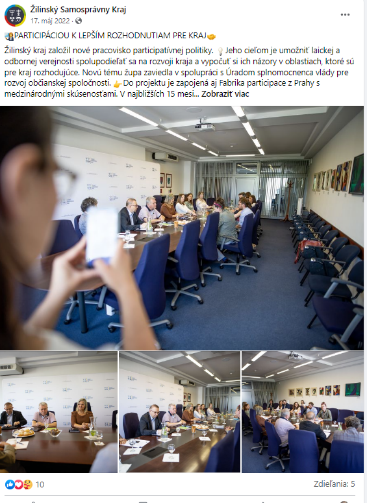 13.7.2022 – Čo robia koordinátorky participácie?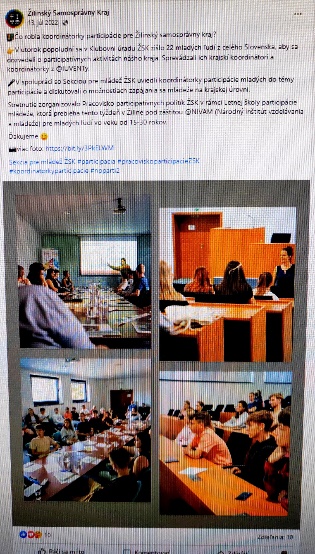 5.10.2022 – Žilinský samosprávny kraj sa stal prvým krajom na Slovensku v Iniciatíve pre otvorené vládnutie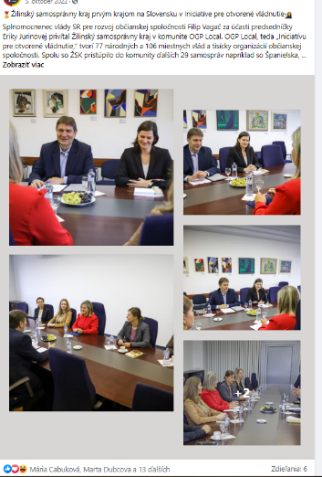 4.11.2022 – Prvý interaktívny workshop o envirovýchove pre stredné školy v kraji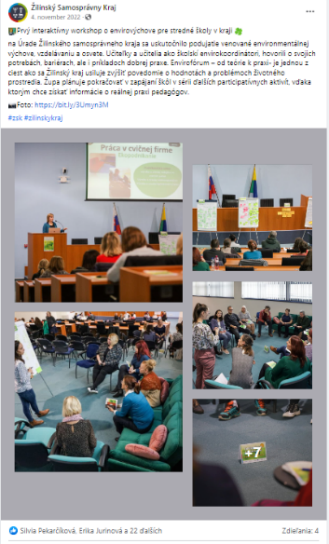 8.11.2022 – Envirofórum – od teórie k praxi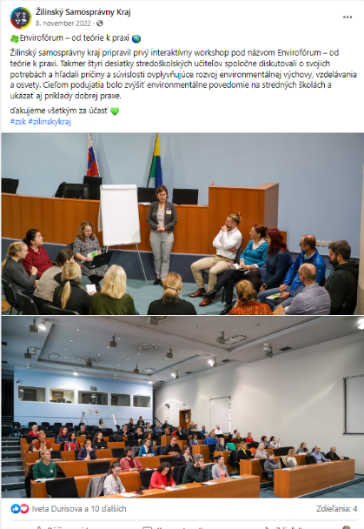 30.3.2023 – Chceme dýchať čistý vzduch?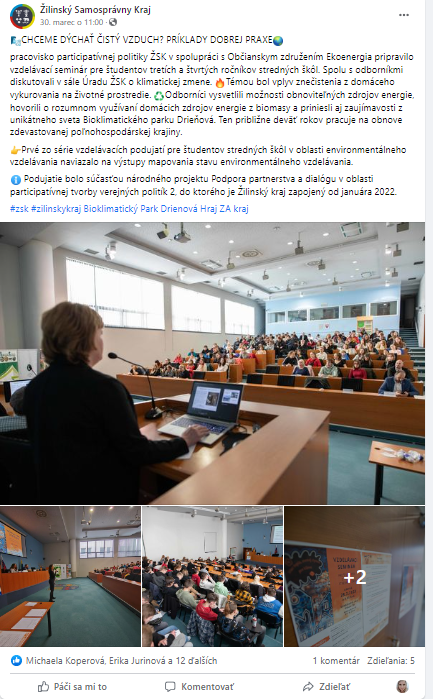 20.4.2023 – Zadržme vodu v Rajeckej doline18.4.2023 – V piatok sme toho v Rajeckej doline veľa stihli (zdroj FB Kvapka Rajeckej doliny)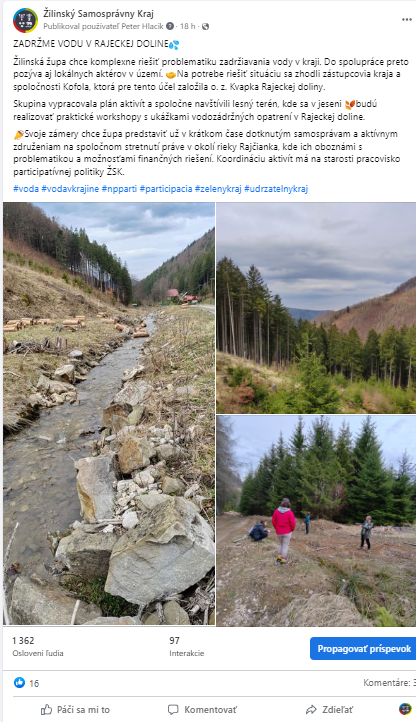 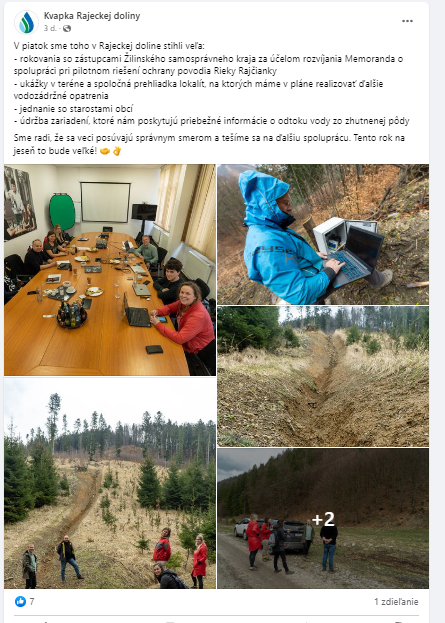 Tlačové správy8.11.2022: ŽSK ZORGANIZOVAL ENVIROFÓRUM – OD TEÓRIE K PRAXIhttps://www.zilinskazupa.sk/sk/participacia/denniky-novinky-aktuality/zsk-zorganizoval-enviroforum-od-teorie-k-praxi.htmlhttps://rkmagazin.sk/kraj-zorganizoval-enviroforum-od-teorie-k-praxi/https://zilina.sp21.sk/a/6604/zsk-zorganizoval-enviroforum-od-teorie-k-praxi6.10.2022: ŽILINSKÝ SAMOSPRÁVNY KRAJ SA STAL ČLENOM MEDZINÁRODNÉHO PARTNERSTVA PRE OTVORENÉ VLÁDNUTIEhttps://www.zilinskazupa.sk/sk/participacia/denniky-novinky-aktuality/zilinsky-samospravny-kraj-stal-clenom-medzinarodneho-partnerstva-otvorene-vladnutie.htmlhttps://www.zilinak.sk/clanky/21703/zilinska-zupa-posilni-svoju-transparentnost-clenstvom-v-medzinarodnej-platforme-iniciativa-pre-otvorene-vladnutieINFORMATÍVNE STRETNUTIE K ZONÁCII NP MALÁ FATRAhttps://www.zilinskazupa.sk/sk/participacia/denniky-novinky-aktuality/informativne-stretnutie-k-zonacii-np-mala-fatra.html23.5.2022: PARTICIPÁCIOU K LEPŠÍM ROZHODNUTIAM KRAJAhttps://www.zilinskazupa.sk/sk/participacia/denniky-novinky-aktuality/participaciou-k-lepsim-rozhodnutiam-kraja.htmlhttps://www.zilinak.sk/clanky/19990/nove-pracovisko-participativnych-politik-ma-zapajat-do-rozvoja-zilinskeho-kraja-laicku-aj-odbornu-verejnostAKTUALITY14.3.2023 – Ochrana vody v Rajčanke naberá reálne kontúryhttps://www.zilinskazupa.sk/sk/participacia/denniky-novinky-aktuality/ochrana-vody-rajcanke-nabera-realne-kontury.html28.3.2023 – Chceme dýchať čistý vzduch? Príklady dobrej praxehttps://www.zilinskazupa.sk/sk/participacia/denniky-novinky-aktuality/chceme-dychat-cisty-vzduchu-priklady-dobrej-praxe.html14.4.2023 – Zadržme vodu v Rajeckej dolinehttp://www.zask.sk/sk/participacia/denniky-novinky-aktuality/zadrzme-vodu-rajeckej-doline.htmlRegionálne konferencie – plánovaný termín20. jún 2023FlickrEnvirofórum: Od teórie k praxi: https://www.flickr.com/photos/zilinskazupa/albums/72177720303411604Čo robia koordinátorky participácie pre ŽSK? https://www.flickr.com/photos/zilinskazupa/albums/72177720300503550Stretnutie koordinátorov participácie:https://www.flickr.com/photos/zilinskazupa/albums/72177720298991354Eko vzdelávací seminár:https://www.flickr.com/photos/zilinskazupa/albums/72177720307110555Účasť na podujatiach – kde ste boli prezentovať, pomáhať (dátum, názov podujatia a vaša úloha/rola na podujatí)9.6. 2022, Košice, Kongres hotel Roccaorganizátor Košický samosprávny kraj Fórum košického kraja k obnove krajiny - pozorovanie tvorby tzv. Vodných rád a participatívneho prístupu v navrhovaní a implementácii vodozádržných opatrení v krajineÚčasť: Lucia Lašová a Veronika Střelcová14. – 15. 6. 2022, Opava, Česká republikaorganizátor Fabrika participace a Město Opava- participatívny proces oživenia budovy bývalého OC Breda v OpaveLucia Lašová a Veronika Střelcová - zber projektových listov a zapisovanie návrhov na využitie budovy v pracovnej skupine podnikateľov 21. 6. 2022, Prešov organizátor Prešovský samosprávny kraj– participatívny workshop Quo vadis, Romale? ILucia Lašová -  facilitácia dvoch pracovných skupín v rámci programu12.-13.7.2022, Letná škola participácie, ŽilinaOrganizátor NIVAMLucia Lašová a Veronika Střelcová - Predstavenie agendy partcipácie mladým ľuďom z celého Slovenska, predstavenie úlohy kraja10.8. 2022 Bratislava, Vodárenské múzeumOrganizátor Úrad splnomocnenca vlády pre OSAktívna účasť na odbornej konferencii projektu Podpora partnerstva a dialógu v oblasti participatívnej tvorby verejných politík II., prezentácia činnosti pracoviska - Lucia Lašová a Veronika Střelcová21. 9. 2022, Úrad BBSK, Banská Bystricaorganizátor Banskobystrický samosprávny kraj-workshop Rýchlokurz participácieVeronika Střelcová - facilitátorLucia Lašová - náhradný facilitátorMartina Remencová - pozorovateľ4.11. 2022, Fačkov, Rajecká dolinaOrganizátor oz Kvapka vodyÚčasť na workshope s prednáškou na tému: Inovatívne spôsoby zadržiavania vody v lesnom prostredí - Lucia Lašová a Veronika Střelcová7.-9.11. 2022, Bratislava, Nová CvernovkaOrganizuje Úrad splnomocnenca pre ROS Účasť na konferencii o občianskej spoločnosti a otvorenému vládnutiu. Stretnutie s partnermi, členmi Iniciatívy pre otvorené vládnutie, zdieľanie zámerov v rámci otvoreného vládnutia na Slovensku, konzultácia so zástupcami OGP k Akčnému plánu pre ZSK – Veronika Střelcová16.11.2022 Zvolen, Správa CHKO PoľanaOrganizátor ORR ŽSKStretnutie s riaditeľkou Správy CHKO Poľana p. Vladimírou Fabriciusovou na tému participačného procesu v oblasti ochrany prírody v PodpoľaníLucia Lašová a Veronika Střelcová – prezentácia procesu facilitácie a mediácie aktérov v území pri tvorbe NP MF25. 11. 2022, Žilina organizátor ŽSK a Áno pre život, n. o.– World café „Novodobé fenomény násilia a ich prevencia“Lucia Lašová  - facilitácia pracovnej skupiny „Násilie na ženách“ a vyhotovenie zápisu zo získaných vstupovVeronika Střelcová - facilitácia pracovnej skupiny 17. 1. 2023, Nitra organizátor Nitriansky samosprávny kraj,– Fórum k participatívnemu procesu pre tvorbu Regionálneho akčného plánuNSK na prevenciu a elimináciu násilia páchaného na ženách na roky 2023—2027Lucia Lašová - facilitácia pracovných skupín „Návrh aktivít na podchytenie obetí násilia a na prevenciu násilia“ a „Možnosti multiinštitucionálnej spolupráce v regióne NSK“15. – 16. 2. 2023, Zlatá Baňa organizátor Prešovský samosprávny kraj– Quo vadis Romale? IIILucia Lašová - facilitácia pracovnej skupiny „Bývanie, zdravie a zamestnanosť“, vyhotovenie zápisu z networkingovej aktivityVeronika Střelcová – vyhotovenie zápisu z pracovnej skupiny „Bývanie, zdravie a zamestnanosť“, vyhotovenie zápisu z networkingovej aktivity 22. 3. 2023, Banská Bystricaorganizátor Banskobystrický samosprávny kraj-Participatívny workshop  Kedy zvoní na envirovýchovuLucia Lašová – zapisovateľka v pracovnej skupineMartina Remencová - zapisovateľka v pracovnej skupine4.-5..4. 2023, Kysucký Lieskovecorganizátor Ekoenergia, oz-Vzdelávacie podujatie k envirovýchove pre žiakov/čky SŠ, seminár a praktická ukážkaVeronika Střelcová – spolu-koordinátorka podujatiaMartina Remencová - spolu-koordinátorka podujatiaPodujatia odpočtovateľné v rámci merateľných ukazovateľovnázov: ENVIROFÓRUM – OD TEÓRIE K PRAXItermín:  3. 11. 2022 od 9:00 do 15:00 hod.počet zapojených osôb: 51kľúčové slová / program: environmentálna výchova, učiteľ, potreby, prekážky, dialóg, tvorba verejných politík v partnerstve, participácia miesto: Úrad Žilinského samosprávneho kraja, Komenského 48, 911 09 Žilinatéma stretnutia: Analýza prekážok brániacich rozvoju environmentálneho vzdelávania, výchovy  a osvety (EVVO) na stredných školách v Žilinskom kraji, zber dát o potrebách učiteľov koordinátorov EVVO pri prehlbovaní EVVO na školách, identifikovanie kľúčových oblastí k podpore a zvyšovania kvality EVVO, s cieľom budovania environmentálneho povedomia verejnosti v Žilinskom samosprávnom kraji. cieľová skupina: učitelia, -ľky / koordinátori, -rky EVVO na stredných školáchspolupracujúca organizácia: Banskobystrický samosprávny kraj Košický samosprávny krajFabrika participacezapojení experti / lektori: Dana Gavalierová – koordinátorka enviro projektov, odbor regionálneho rozvoja ŽSKinformácia o konaní podujatia: https://www.zilinskazupa.sk/sk/aktuality/aktuality/zsk-zorganizoval-enviroforum-od-teorie-k-praxi.htmlpoznámka: dokumentácia na Google drive pozvánka, program, prezenčka, fotodokumentácia, publicitanázov: INFORMATÍVNE STRETNUTIE K ZONÁCII NP MALÁ FATRAtermín:  25. 5. 2022 od 10:00 do 12:00 hod.počet zapojených osôb: 10kľúčové slová / program: národný park, mediácia, zonácia, komunikácia, budovanie partnerstiev v regióne, zmier v území, dialógmiesto: Úrad Žilinského samosprávneho kraja, Komenského 48, 911 09 Žilinatéma stretnutia: Zosieťovanie aktérov zainteresovaných v procesoch reformy a zonácie národného parku Malá Fatra, vytvorenie platformy na komunikovanie potrieb a požiadaviek vlastníkov, transparentné  informovanie Správy a MŽP o ďalších krokoch s cieľom nadviazať a udržať otvorený dialóg medzi aktérmi a umožniť tak kreovanie konsenzu na možných riešeniach. Stretnutie zavŕšilo niekoľkomesačný úvodný proces jednotlivých rokovaní s PPP KMF a Správou NP Malá Fatra. Žilinská župa iniciovala tento proces za účelom vytvorenia jednotného priestoru na otvorenú výmenu informácií medzi subjektmi, ktorých sa priamo dotýka prebiehajúca transformácia národného parku Malá Fatra.cieľová skupina: neštátni vlastníci lesov, zástupcovia urbárov / pozemkových spoločenstiev v NP Malá Fatra spolupracujúca organizácia: Správa NP Malá Fatra Ministerstvo životného prostredia SRzapojení experti / lektori: Dana Gavalierová – koordinátorka enviro projektov, odbor regionálneho rozvoja ŽSKinformácia o konaní podujatia: https://www.zilinskazupa.sk/sk/aktuality/aktuality/nova-web-stranka-42.htmlpoznámka: dokumentácia na Google drivepozvánka, program,  prezenčkufotodokumentácia, publicitanázov: WORKSHOP O PARTICIPÁCIÍtermín:  30. 06. 2022 od 8:30 do 10:30 hod.počet zapojených osôb: 20kľúčové slová / program: participácia, diagnostika, online nástroje, komunikácia, stretávanie dovnútra úradu miesto: Úrad Žilinského samosprávneho kraja, Komenského 48, 911 09 Žilinatéma stretnutia: Témou stretnutia bola prezentácia výstupov z diagnostiky participácie, ktorú realizovali koordinátorky participácie v mesiacoch máj – jún 2022. Druhá časť workshopu bola formou world cafe, zúčastnení zamestnanci identifikovali potreby v troch oblastiach – komunikácia, digitálne nástroje a pracovný priestorcieľová skupina: zamestnanci Úradu ŽSKspolupracujúca organizácia: Fabrika participaceÚrad splnomocnenca pre rozvoj občianskej spoločnosti zapojení experti / lektori: informácia o konaní podujatia: Stretnutie koordinátorov participácie | Flickrpoznámka: dokumentácia na Google drive pozvánka, prezenčka, prezentácia fotodokumentácia: Stretnutie koordinátorov participácie | Flickr publicitanázov: MLÁDEŽ SVK – LETNÁ ŠKOLA PARTICIPÁCIEtermín:  12. 07. 2022 od 14:30 do 16:30 hod.počet zapojených osôb: 30kľúčové slová / program: participácia, mládež, NIVAM, Sekcia pre mládež, vzdelávanie, budúcnosťmiesto: Úrad Žilinského samosprávneho kraja, Komenského 48, 911 09 Žilinatéma stretnutia: Témou stretnutia bolo oboznámiť mladých ľudí s prácou koordinátoriek pracoviska participatívnych politíkcieľová skupina: študent Letnej školy participáciespolupracujúca organizácia: NIVAMSekcia pre mládež ŽSKzapojení experti / lektori: informácia o konaní podujatia: poznámka: dokumentácia na Google drivepozvánka, program, prezenčka,  fotodokumentácia: Čo robia koordinátorky participácie pre Žilinský samosprávny kraj? | Flickrpublicitanázov: VODA - STRETNUTIE AKTÉROV NA MAKOVEtermín:  21. 07. 2022 od 9:30 do 15:30 hod.počet zapojených osôb: 21kľúčové slová / program: participácia, Makov, Kysuce, vodozádržné opatrenia, sieťovanie aktérov, klimatická zmenamiesto: Lesné spoločenstvo Makovtéma stretnutia: Išlo o úvodné stretnutie s expertmi v oblasti budovania vodozádržných opatrení z oblasti Kysúc, predstavenie príkladu dobrej praxe v okolí Makova a  individuálne rokovania s expertmicieľová skupina: obyvatelia územia, lesnícka obec (súkromný, príp. štátny vlastníci lesov), vodohospodári, poľnohospodári, obce, odborná verejnosťspolupracujúca organizácia: Odbor regionálneho rozvoja ŽSKzapojení experti / lektori: informácia o konaní podujatia: poznámka: dokumentácia na Google drivepozvánka, program, prezenčka,  fotodokumentáciazápispublicitanázov: WORKSHOP SHAREPOINT – INTERNÁ PARTICIPÁCIA V ONLINE PROSTREDÍ termín:  20. 10. 2022 od 13:00 do 15:00 hod.počet zapojených osôb: 22kľúčové slová / program: participácia, online, digitálne nástroje, Sharepoint, Workshop, zamestnanci, spoluprácamiesto: Úrad Žilinského samosprávneho kraja, Komenského 48téma stretnutia: Témou stretnutia bolo ako dokáže Sharepoint podporiť internú spoluprácu v rámci odborov aj medzi nimi– workshop zameraný internú komunikáciu, zdieľanie a spoluprácu v onlinecieľová skupina: zamestnanci Úradu ŽSKspolupracujúca organizácia: IT oddelenie ŽSKzapojení experti / lektori: informácia o konaní podujatia: poznámka: dokumentácia v prílohe pozvánka, program, prezenčka, fotodokumentácia, publicitanázov: VZDELÁVACÍ SEMINÁRtermín:  28.3. 2023 od 9:00 do 13:00 hod.počet zapojených osôb: 120kľúčové slová / program: environmentálna výchova, učitelia/ky, žiaci/ky, vzdelávanie, znečistenie ovzdušia, energetika, participácia miesto: Úrad Žilinského samosprávneho kraja, Komenského 48, 911 09 Žilinatéma stretnutia: Analýza prekážok brániacich rozvoju environmentálneho vzdelávania, výchovy  a osvety (EVVO) na stredných školách v Žilinskom kraji, zber dát o potrebách učiteľov koordinátorov EVVO pri prehlbovaní EVVO na školách, identifikovanie kľúčových oblastí k podpore a zvyšovania kvality EVVO, s cieľom budovania environmentálneho povedomia verejnosti v Žilinskom samosprávnom kraji. cieľová skupina: žiaci/ky stredných škôlspolupracujúca organizácia: oz Ekoenergiazapojení experti / lektori: Miroslava Valušková – Slovenská agentúra ŽPMichal Holubčík - UNIZAJana Kavcová – spoločnosť BiopelLadislav Židek – oz Ekoenergiainformácia o konaní podujatia: poznámka: dokumentácia na Google drive - DOPLNIŤpozvánka, program, prezenčka, fotodokumentácia, publicitaDátumČasMeno8.2.2023 ( streda)12.00 - 14.00Ing. Ján Pavlík, PhD. riaditeľ odboru regionálneho rozvoja8.2.2023 ( streda)14.00 - 16.00Mgr. Ing. Ondrej Buzala, MHA, MBA- riaditeľ Úrad ŽSK / zástupca odboru školstva a športu9.2.2023 (štvrtok)8.00 - 10.00Ing. Iveta Ďurišová, MBAriaditeľka odboru sociálnych vecí9.2.2023 (štvrtok)10.00 - 12.00Ing. Gabriela Tisoňová, PhD.riaditeľka odboru dopravy9.2.2023 (štvrtok)12.00 - 14.00Mgr. Martin Hromada, PhD.riaditeľ odboru kultúry27. 2. 2023 (pondelok)10.00 – 12.00onlineMgr. Ľudmila Kučákováriaditeľka kancelárie predsedníčky